Obec RENČIŠOV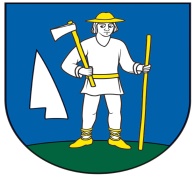 OBECNÝ ÚRAD V RENČIŠOVE, 082 63		Zápisnica z 3. zasadnutia OZ v Renčišove konaného dňa 07.09. 2023 o 20.00 hod.Prítomní:  		poslanci podľa prezenčnej listiny v počte 4 osoby 	Miroslav Paločko – starosta obce, Anna Sabolová – zapisovateľkaNeprítomní: 		Pavol Andraš                                Návrh programu: 	OtvorenieUrčenie zapisovateľa a overovateľov zápisnice.Schválenie úveru na multifunkčné ihriskoRôzne - diskusia.Záver.K tomuto programu neboli žiadne pripomienky ani doplnky. Program rokovania bol schválený.Bod č. 1 – OtvorenieStarosta obce privítal poslancov na riadnom zasadnutí obecného zastupiteľstva a oboznámil poslancov s programom. Starosta obce skonštatoval, že sú prítomný 4 poslanci a zasadnutie je uznášaniaschopné.Bod č. 2  Určenie zapisovateľa a overovateľov zápisnice.Starosta obce určil za zapisovateľku zápisnice Annu Sabolovú. Za overovateľov zápisnice určil starosta obce poslancov: Petra Strelca a Marcelu Ondrejovú.Bod č. 3 – Schválenie úveru na multifunkčné ihriskoStarosta obce predložil poslancom návrh na schválenie úveru na multifunkčné ihrisko. Poslanci o tomto bode diskutovali. K tomuto bodu bolo prijaté uznesenieBod 9 – DiskusiaNebol podaný žiaden návrh na diskusiu.Bod 10 – Záver Starosta oznámil,  že boli vyčerpané všetky body,  poďakoval za účasť a ukončil zasadnutie.......................................					.........................................  Miroslav Paločko                     				      František Ondrej      starosta obce                      				        zástupca starostuOverovatelia:  	Peter Strelec   			....................................      Marcela Ondrejová      	....................................   Zapisovateľka: 	Anna Sabolová      		....................................   